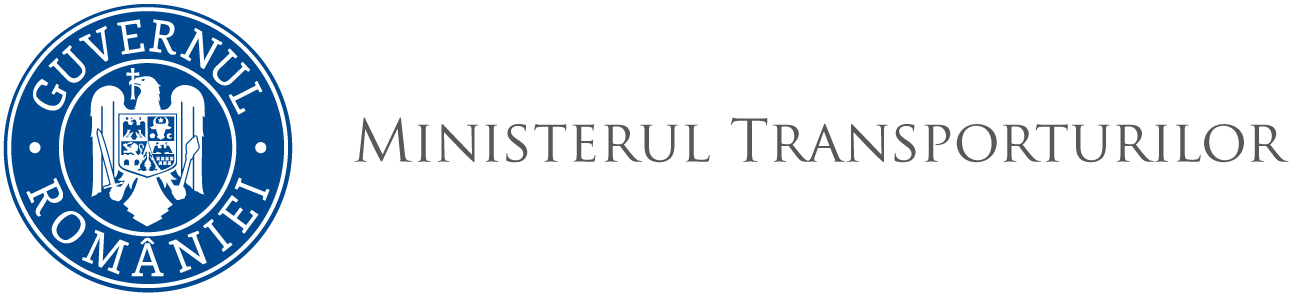 O R D I N  nr. …….. din ……………pentru publicarea acceptării amendamentelor la Codul internațional din 2008 privind stabilitatea navei în starea intactă (Codul IS din 2008) - textul consolidat al amendamentelor adoptate de Organizaţia Maritimă Internaţională prin rezoluţiile MSC.414(97) și MSC.444(99) ale Comitetului de siguranţă maritimăMinistrul transporturilor, infrastructurii şi comunicaţiilor,Având în vedere referatul Direcției Transport Naval nr. 38567/1837 din 16.12.2019 pentru publicarea acceptării amendamentelor la Codul internațional din 2008 privind stabilitatea navei în starea intactă (Codul IS din 2008) - textul consolidat al amendamentelor adoptate de Organizaţia Maritimă Internaţională prin rezoluţiile MSC.414(97) și MSC.444(99) ale Comitetului de siguranţă maritimă,Ținând seama de prevederile paragrafelor 2(f)(ii)(bb) și 2(g)(ii) ale articolului VI din Protocolul din 1988 privind Convenţia internațională din 1966 asupra liniilor de încărcare la care România a aderat prin Ordonanţa Guvernului nr. 53/1999, precum și ale Ordinului ministrului transporturilor şi infrastructurii nr. 675/2010 pentru publicarea acceptării Codului internaţional din 2008 privind stabilitatea navei în stare intactă (Codul IS din 2008), adoptat de Organizaţia Maritimă Internaţională prin Rezoluţia MSC.267(85) a Comitetului Securităţii Maritime din 4 decembrie 2008, precum şi ale art. 4 alin. (1) din Ordonanța Guvernului nr. 42/1997 privind transportul maritim și pe căile navigabile interioare, republicată, cu modificările și completările ulterioare,Luând în considerare prevederile art. 5 alin.(1) din Ordonanţa de urgenţă a Guvernului nr. 68/2019 privind stabilirea unor măsuri la nivelul administraţiei publice centrale şi pentru modificarea şi completarea unor acte normative,În temeiul prevederilor art. 57 alin. (1) și (3) din Ordonanța de urgență a Guvernului nr. 57/2019 privind Codul administrativ, cu completările ulterioare, Emite prezentulORDIN:Art. 1 – Se publică amendamentele la Codul internațional din 2008 privind stabilitatea navei în starea intactă (Codul IS din 2008) - textul consolidat al amendamentelor adoptate de Organizaţia Maritimă Internaţională prin rezoluţiile MSC.414(97) și MSC.444(99) ale Comitetului de siguranţă maritimă, prevăzut în anexa care face parte integrantă din prezentul ordin.Art. 2 – Autoritatea Navală Română va lua măsurile necesare pentru punerea în aplicare a prezentului ordin.Art. 3 – Prezentul ordin se publică în Monitorul Oficial al României, Partea I și intră în vigoare la data de 1 ianuarie 2020.MINISTRUL TRANSPORTURILOR, INFRASTRUCTURII ŞI COMUNICAŢIILORLUCIAN NICOLAE BODEPROPUNEM SEMNAREASECRETAR DE STATSECRETAR DE STATSECRETAR DE STATSECRETAR DE STATSECRETAR DE STATSECRETAR GENERALŞtefania Gabriella FERENCZSECRETAR GENERALŞtefania Gabriella FERENCZSECRETAR GENERALŞtefania Gabriella FERENCZSECRETAR GENERALŞtefania Gabriella FERENCZSECRETAR GENERALŞtefania Gabriella FERENCZNUME PRENUMEFUNCȚIA PUBLICĂSEMNĂTURADATANR. ÎNREGISTRAREDirecția AvizareDirecția AvizareDirecția AvizareDirecția AvizareDirecția AvizareDaniela DEUȘANDirector Direcția Afaceri Europene și Relații InternaționaleDirecția Afaceri Europene și Relații InternaționaleDirecția Afaceri Europene și Relații InternaționaleDirecția Afaceri Europene și Relații InternaționaleDirecția Afaceri Europene și Relații InternaționaleGabriela SÎRBUDirectorDirecția Transport NavalDirecția Transport NavalDirecția Transport NavalDirecția Transport NavalDirecția Transport NavalGabriela MURGEANUDirector